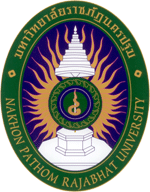 แบบฟอร์มสำหรับการตรวจและแก้ไขบทความการประชุมวิชาการระดับชาติ  ครั้งที่ 13 มหาวิทยาลัยราชภัฏนครปฐมหัวข้อการจัดงาน "การวิจัย สร้างดุลยภาพชีวิตเพื่อรองรับ New Normal"วันที่   8 – 9   กรกฎาคม  2564รหัส : ...............................................................................................................................................................ชื่อบทความ : ...........……………………………………………...................................……………………………………………….ชื่อผู้ส่งบทความ : ………………………………………..................................….……………………………………………...........สาขาที่นำเสนอบทความ : ...................................................................................................................................นำเสนอบทความแบบ : ......................................................................................................................................ลำดับข้อเสนอแนะจากผู้ทรงคุณวุฒิที่ตรวจบทความข้อแก้ไขที่มีการแก้ไขโดยผู้แต่งหน้าที่แก้ไขในบทความฉบับปรับปรุง